		PROCÉDURE D’AFFECTATION APRÈS :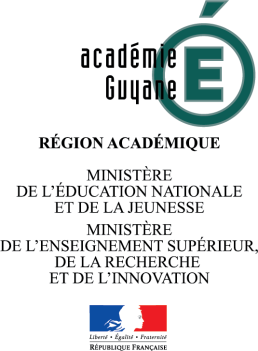 LA PREMIÈRE GÉNÉRALELA PREMIÈRE TECHNOLOGIQUELA PREMIÈRE PROFESSIONNELLE                          Rentrée scolaire : septembre 2020Votre enfant scolarisé(e)dans un établissement français à l’étrangerdans un établissement de l’Union EuropéenneAFFECTATION EN TERMINALE GÉNÉRALE – TECHNOLOGIQUE - PROFESSIONNELLEEn fin d’année scolaire, vous devrez transmettre uniquement par mail, à Monsieur le Recteur, à l’attention de Madame la Cheffe du Service Académique d’Information et d’Orientation, un dossier constitué de l’intégralité des documents suivants :Une demande d’affectation sur papier libre, comportant les coordonnées téléphoniques et/ou l’adresse e-mail du responsable légal Les photocopies des trois bulletins scolaires de l’année 2019-2020 Particulièrement celui du troisième trimestre, comportant la décision du conseil de classe Pour les élèves mineurs : un extrait d’acte de naissancePour les élèves majeurs la photocopie de la pièce d’identité Le justificatif de domicile dans l’académie de Guyane (photocopie d’une factured’électricité, d’eau, quittance de loyer ou copie de bail)En cas de mutation : la copie de l’ordre de mutationEn cas de séparation ou de divorce : la copie du jugement établissant l’autorité parentale et fixant la résidence de l’enfant ou le cas échéant l’autorisation de scolarisation de l’autre parent et la copie de sa pièce d’identitéAUCUN DOSSIER INCOMPLET NE POURRA ÊTRE TRAITÉLes résultats vous seront communiqués par téléphoneet les notificationsd’affectation seront transmises aux établissements,dans nos meilleurs délaissaio@-guyane.fr Rectorat de GuyaneService Académique d’Information et d’OrientationSAIOTel.: 0694 27 20 62Fax.: 0694 27 20 02